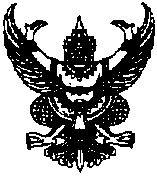 ประกาศสำนักงานตรวจบัญชีสหกรณ์หนองคายเรื่อง  รายชื่อผู้มีสิทธิเข้ารับการประเมินสมรรถนะ และกำหนดวัน เวลา สถานที่ในการประเมินสมรรถนะจ้างเหมาบริการ ตำแหน่งเจ้าหน้าที่บันทึกข้อมูล.............................................		ตามที่ได้มีประกาศสำนักงานตรวจบัญชีสหกรณ์หนองคาย ลงวันที่ 31 ตุลาคม พ.ศ. 2559 เรื่อง รับสมัครคัดเลือกบุคคลภายนอกเพื่อจ้างเหมาบริการ ตำแหน่งเจ้าหน้าที่บันทึกข้อมูล และจะประกาศรายชื่อผู้มีสิทธิเข้ารับการประเมินสมรรถนะ และกำหนด วัน เวลา สถานที่ในการประเมินสมรรถนะ ในวันที่ ๗ พฤศจิกายน 2559 นั้น		สำนักงานตรวจบัญชีสหกรณ์หนองคาย จึงขอประกาศรายชื่อผู้มีสิทธิเข้ารับการประเมินสมรรถนะ และกำหนด วัน เวลา สถานที่ในการประเมินสมรรถนะ ระเบียบปฏิบัติเกี่ยวกับการประเมินสมรรถนะ ดังต่อไปนี้		ก) รายชื่อผู้มีสิทธิเข้ารับการประเมินสมรรถนะ 	ปรากฏตามเอกสารแนบท้ายประกาศนี้		ข) กำหนดวัน เวลา สถานที่ในการประเมินสมรรถนะให้ผู้มีสิทธิเข้ารับการประเมินสมรรถนะ วัน เวลา สถานที่ ดังนี้    		ค) ระเบียบปฏิบัติเกี่ยวกับการประเมินสมรรถนะให้ผู้สมัครปฏิบัติตามระเบียบ  ดังนี้แต่งกายให้สุภาพเรียบร้อยตามประเพณีนิยม กล่าวคือ สุภาพสตรีสวมเสื้อ กระโปรงสวมรองเท้าหุ้มส้น สุภาพบุรุษสวมเสื้อ กางเกง โดยสอดชายเสื้อไว้ในกางเกง สวมรองเท้าหุ้มส้น และประพฤติตน เป็นสุภาพชนเป็นหน้าที่ของผู้สมัครจะต้องทราบ วัน เวลา สถานที่ในการประเมินสมรรถนะต้องนำบัตรประจำตัวผู้สมัคร และบัตรประจำตัวประชาชน หรือบัตรอื่นที่ทางราชการออกให้ไปในวันประเมินสมรรถนะทุกครั้ง หากไม่มีบัตรใดบัตรหนึ่ง กรรมการหรือเจ้าหน้าที่ควบคุมการประเมินสมรรถนะอาจพิจารณาไม่อนุญาตให้เข้ารับการประเมินสมรรถนะก็ได้การเข้ารับการประเมินสมรรถนะ โดยวิธีการสอบสัมภาษณ์ ดังนี้ห้ามนำเครื่องมือและอุปกรณ์สื่อสารอิเล็กทรอนิกส์ทุกชนิดเข้าไปในห้องสอบควรไปถึงสถานที่สอบก่อนเริ่มเวลาสอบไม่น้อยกว่า 30 นาที แต่จะเข้าห้องสอบได้ก็ต่อเมื่อได้รับอนุญาตจากกรรมการหรือเจ้าหน้าที่ควบคุมการสอบแล้ว					/4.3 ต้องเชื่อฟัง...-2-			4.3  ต้องเชื่อฟัง และปฏิบัติตามคำสั่ง และคำแนะนำของกรรมการ หรือเจ้าหน้าที่ควบคุมการสอบโดยเคร่งครัด			4.4  ต้องเข้าสอบกับกรรมการตามที่เจ้าหน้าที่ดำเนินการสอบกำหนดให้เท่านั้น			4.5  ผู้เข้าสอบที่ไปถึงห้องสอบหลังจากเวลาที่กำหนดเริ่มสอบในตารางสอบไปแล้ว     30 นาที จะไม่ได้รับอนุญาตให้เข้าสอบ			4.6  ผู้เข้ารับการประเมินสมรรถนะจะต้องเข้าสอบตามตำแหน่งที่สมัครและตามวัน เวลาที่กำหนดในตารางสอบ ผู้ที่เข้าสอบผิดตำแหน่งจะถูกปรับให้ตกและไม่มีสิทธิเข้าสอบในตำแหน่งที่สมัครอีก			4.7  ผู้เข้าสอบจะต้องนั่งสอบตามที่นั่งสอบและห้องสอบที่กำหนดให้ ผู้ใดนั่งสอบผิดที่ในการสอบสมรรถนะใดจะไม่ได้รับคะแนนสำหรับสมรรถนะนั้น			4.8  เขียนชื่อ – นามสกุล สมรรถนะที่สอบ ตำแหน่งที่สมัครสอบและเลขประจำตัวสอบเฉพาะในที่ที่กำหนดให้เท่านั้น			4.9 เมื่ออยู่ในห้องสอบขณะสอบไม่พูดหรือติดต่อกับผู้เข้าสอบอื่นหรือบุคคลภายนอกและไม่ออกจากห้องสอบเว้นแต่จะได้รับอนุญาตและอยู่ในความดูแลของคณะกรรมการหรือเจ้าหน้าที่ควบคุมการสอบ			4.10 ถ้าสอบเสร็จก่อนเวลาและส่งคำตอบนั้นแล้ว ต้องได้รับอนุญาตจากคณะกรรมการหรือเจ้าหน้าที่ควบคุมการสอบก่อนจึงจะออกจากห้องสอบได้			4.11  เมื่อหมดเวลาและคณะกรรมการหรือเจ้าหน้าที่ควบคุมการสอบให้หยุดทำคำตอบจะต้องหยุดทันที แต่จะออกจากห้องสอบได้ต่อเมื่อคณะกรรมการหรือเจ้าหน้าที่ควบคุมการสอบได้อนุญาตแล้ว			4.12  เมื่อสอบเสร็จแล้ว ต้องไปจากสถานที่สอบโดยพลัน ห้ามติดต่อกับผู้ที่ยังไม่ได้เข้าสอบ และต้องไม่กระทำการใด ๆ อันเป็นการรบกวนผู้ที่ยังสอบอยู่			4.13  ผู้ใดไม่ปฏิบัติตามระเบียบปฏิบัติเกี่ยวกับการประเมินสมรรถนะนี้หรือผู้ใดทุจริต  หรือพยายามทุจริตอาจไม่ได้รับอนุญาตให้เข้ารับการประเมินสมรรถนะ และคณะกรรมการดำเนินการสอบจะพิจารณาสั่งงดการให้คะแนนก็ได้			4.14  ผู้ใดไม่มาภายในกำหนด วัน เวลา และสถานที่ดังกล่าว ถือว่าสละสิทธิ์และไม่มีสิทธิ์เข้ารับการประเมินสมรรถนะครั้งนี้	ง) การประกาศรายชื่อและการขึ้นบัญชีรายชื่อผู้ผ่านการเลือกสรร  		สำนักงานตรวจบัญชีสหกรณ์หนองคาย จะประกาศรายชื่อผู้ผ่านการประเมินสมรรถนะ ในวันที่ ๙ พฤศจิกายน 2559 ณ สำนักงานตรวจบัญชีสหกรณ์หนองคาย และทางเว็บไซต์  http://cadnk@cad.go.th			ประกาศ  ณ  วันที่  ๗  พฤศจิกายน  พ.ศ. 2559
  					  จารุวรรณ  มาลาศรี
					(นางจารุวรรณ  มาลาศรี)				หัวหน้าสำนักงานตรวจบัญชีสหกรณ์หนองคายเอกสารแนบท้ายประกาศสำนักงานตรวจบัญชีสหกรณ์หนองคายลงวันที่  ๗  พฤศจิกายน  2559เรื่อง  รายชื่อผู้มีสิทธิเข้ารับการประเมินสมรรถนะในตำแหน่งเจ้าหน้าที่บันทึกข้อมูลการประเมินวัน เวลา และสถานที่ในการประเมินสมรรถนะเลขประจำตัวผู้สมัครทดสอบสัมภาษณ์วันที่ ๘ พฤศจิกายน 2559เวลา 13.00 น.  เป็นต้นไปณ สำนักงานตรวจบัญชีสหกรณ์หนองคาย001ถึง0๒5เลขประจำตัวสอบชื่อ – สกุลหมายเหตุ001นางสาวดรุณี   วันทา002นางสาวนิภาวรรณ   ผาระนัด003นายศุภณัฐ   ศรีทานนท์    004นางสาวทิพวรรณ   ศิริสมบัติ005นางสาวณัฎฐดารินทร์   บุญจันทร์006นางสาวสาวิตรี   ศรีสวาท007นางสาวศิริรัตน์   จันเทพา008นายพิพัฒน์พงศ์   พิมพงษ์009นางสาวรพีพร   กัณทะวงษ์010นางสาวอำภา   อุยพิตัง011นางสาวรัฐวรรณ   สุริสาง012นางสาวนิภา   ศรีวงศ์ษา013นางสาวสุวดี   ศิริปรีชาพงษ์014นางสาววิภาวรรณ   คำภาพงษา015นางสาวปิ่นแก้ว   บุญยิ่ง016นางสาวชมพูนุช   เจริญเรียน017นางสาวอารียา   ศรีอุทธา018นางสาววิจิตรา   ยาสาไชย019นางสาวอนันตญา   ประกอบสัตย์020นายอภิวิชญ์   อินธิกูด021นางสาวธัญชนก   พาพิมพ์022นายวุฒินันท์   เพชร์ภูมี023นางสาวกมลชนก   ปิ่นกระโทก024นางสาวพรชนก  ลิมมะณีประเสริฐ025นางสาวทิพธัญญา   โคตวัน